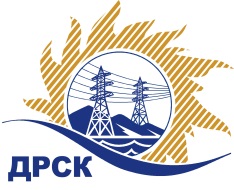 Акционерное общество«Дальневосточная распределительная сетевая  компания»ПРОТОКОЛпроцедуры вскрытия конвертов с заявками участников СПОСОБ И ПРЕДМЕТ ЗАКУПКИ: открытый электронный запрос предложений № 667605 на право заключения Договора на выполнение работ «Ремонт кровли ПС-35/6 кВ "Промбаза"» для нужд филиала АО «ДРСК» «Приморские электрические сети» (закупка 1036 раздела 1.1. ГКПЗ 2016 г.).Плановая стоимость: 740  000,0 руб. без учета НДС;  873 200,0 руб. с учетом НДСПРИСУТСТВОВАЛИ: постоянно действующая Закупочная комиссия 2-го уровня ВОПРОСЫ ЗАСЕДАНИЯ КОНКУРСНОЙ КОМИССИИ:В ходе проведения запроса предложений было получено 2 заявки, конверты с которыми были размещены в электронном виде на Торговой площадке Системы www.b2b-energo.ru.Вскрытие конвертов было осуществлено в электронном сейфе организатора запроса предложений на Торговой площадке Системы www.b2b-energo.ru автоматически.Дата и время начала процедуры вскрытия конвертов с заявками участников: 04:00 московского времени 01.07.2016Место проведения процедуры вскрытия конвертов с заявками участников: Торговая площадка Системы www.b2b-energo.ru Всего сделано 2 ценовых ставки на ЭТП.В конвертах обнаружены заявки следующих участников запроса предложений:Ответственный секретарь Закупочной комиссии 2 уровня                                  М.Г.ЕлисееваЧувашова О.В.(416-2) 397-242№ 607/УР-Вг. Благовещенск01 июля 2016 г.№Наименование участника и его адресПредмет заявки на участие в запросе предложений1ООО "АЛАН" (692446, Россия, Приморский край, г. Дальнегорск, ул. Ватутина, д. 24, кв. 2)Заявка: подана 29.06.2016 в 09:26
Цена: 720 000,00 руб. (НДС не облагается)2ООО "ТЕХЦЕНТР" (690105, Россия, Приморский край, г. Владивосток, ул. Русская, д. 57 Ж, кв. 18)Заявка, подана 30.06.2016 в 01:14
Цена: 867 300,00 руб. (цена без НДС: 735 000,00 руб.)